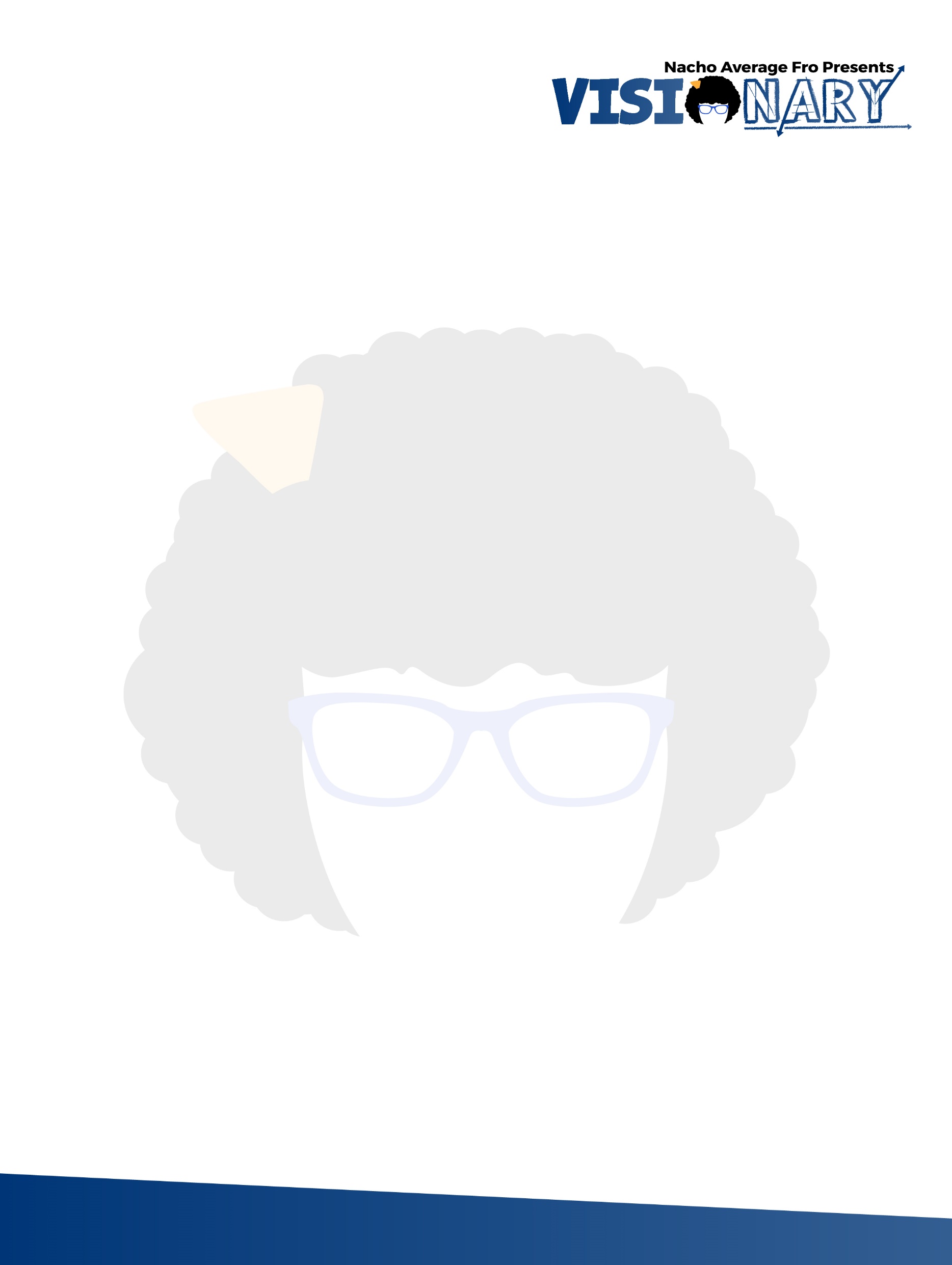 Agenda/ItineraryFri Dec 28- Guests arriveSat Dec 29- 9-9:25a Doors Open - Mingling/Networking9:30-10:30 Panelist DiscussionDuring this discussion, moderated by Jessica, panelists will share with the audience their current projects, obstacles they’ve encountered and how they’ve overcome them in order to pursue their dreams. 10:30-11 Break 11-11:45 Speed Dating/Q&ADuring this portion of the conference, each panelist will be paired with 3-4 participants for a Q&A session regarding one of the following topics:Discovering & making room for your passionsDiscipline & goal settingFinancing your dreamsAccountability partners & creating a tribeOvercoming obstaclesEvery 10-15 min, participants will switch tables until each panelist has had an opportunity to speak with each group.11:45-1 - Lunch1-2 – Keynote speaker2:00 – 2:15 - Break (board set up)2:15 – 2:30 - How to vision board discussionDuring this portion, we will review how to complete a vision board2:30-4:45 – Create boards4:45-5p Thank you’s & pictures 6-7 Happy HourSun Dec 30- Tourism Activities